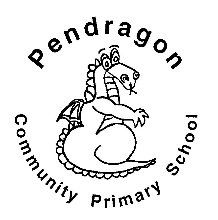 Pendragon   Year 4 Long Term Planning 2017-18Pendragon   Year 4 Long Term Planning 2017-18Pendragon   Year 4 Long Term Planning 2017-18Pendragon   Year 4 Long Term Planning 2017-18Pendragon   Year 4 Long Term Planning 2017-18Pendragon   Year 4 Long Term Planning 2017-18Pendragon   Year 4 Long Term Planning 2017-18Pendragon   Year 4 Long Term Planning 2017-18Autumn 1Autumn 1Autumn 1Autumn 2Spring 1Spring 2Summer 1Summer 2Summer 2EnglishPoetry HaikuLetters to family (WW2 information)  Lion and the Unicorn narrativePoetry HaikuLetters to family (WW2 information)  Lion and the Unicorn narrativePoetry HaikuLetters to family (WW2 information)  Lion and the Unicorn narrativeNarrative – ‘Friend or Foe’ Michael MorpurgoPoetry metaphors Recount (trip) Diary Research (linked to Science)Playscripts Narrative - ‘Romans on the Rampage’ Jeremy Strong Book Week (Jeremy Strong focus)Instructions (Roman roads)PoetryExplanation textsPersuasive textsNarrative ‘Tuesday’News report – linked to ‘Tuesday’ bookNarrative ‘Tuesday’News report – linked to ‘Tuesday’ bookMathsNumber and place valueNumber-additon and subtractionNumber-multiplication and dvisionNumber-fraction (including decimals)MeasurementGeometry-properties of shapeGeometry-position and directionStatistics(White Rose planning and assessment materials and assertive mentoring) Weekly skillsTimes TablesNumber and place valueNumber-additon and subtractionNumber-multiplication and dvisionNumber-fraction (including decimals)MeasurementGeometry-properties of shapeGeometry-position and directionStatistics(White Rose planning and assessment materials and assertive mentoring) Weekly skillsTimes TablesNumber and place valueNumber-additon and subtractionNumber-multiplication and dvisionNumber-fraction (including decimals)MeasurementGeometry-properties of shapeGeometry-position and directionStatistics(White Rose planning and assessment materials and assertive mentoring) Weekly skillsTimes TablesNumber and place valueNumber-additon and subtractionNumber-multiplication and dvisionNumber-fraction (including decimals)MeasurementGeometry-properties of shapeGeometry-position and directionStatistics(White Rose planning and assessment materials and assertive mentoring) Weekly skillsTimes TablesNumber and place valueNumber-additon and subtractionNumber-multiplication and dvisionNumber-fraction (including decimals)MeasurementGeometry-properties of shapeGeometry-position and directionStatistics(White Rose planning and assessment materials and assertive mentoring) Weekly skillsTimes TablesNumber and place valueNumber-additon and subtractionNumber-multiplication and dvisionNumber-fraction (including decimals)MeasurementGeometry-properties of shapeGeometry-position and directionStatistics(White Rose planning and assessment materials and assertive mentoring) Weekly skillsTimes TablesNumber and place valueNumber-additon and subtractionNumber-multiplication and dvisionNumber-fraction (including decimals)MeasurementGeometry-properties of shapeGeometry-position and directionStatistics(White Rose planning and assessment materials and assertive mentoring) Weekly skillsTimes TablesNumber and place valueNumber-additon and subtractionNumber-multiplication and dvisionNumber-fraction (including decimals)MeasurementGeometry-properties of shapeGeometry-position and directionStatistics(White Rose planning and assessment materials and assertive mentoring) Weekly skillsTimes TablesNumber and place valueNumber-additon and subtractionNumber-multiplication and dvisionNumber-fraction (including decimals)MeasurementGeometry-properties of shapeGeometry-position and directionStatistics(White Rose planning and assessment materials and assertive mentoring) Weekly skillsTimes TablesScienceSound Sound Sound ElectricityStates of MatterStates of MatterLiving Things and their HabitatsLiving Things and their HabitatsAnimals including humans Art & DesignPositive/ negativeShadow PuppetsReflectionsPositive/ negativeShadow PuppetsReflectionsPositive/ negativeShadow PuppetsReflectionsMosaicsSilk paintingComputinge-safetymathleticsStarzBugclube-safetymathleticsStarzBugclube-safetymathleticsStarzBugclube-safetymathleticsStarzBugclube-safetymathleticsStarzBugclube-safetymathleticsStarzBugclube-safetymathleticsStarzBugclube-safetymathleticsStarzBugclube-safetymathleticsStarzBugclubComputingWW11 research Presenting informationProgramming – Turtle Logo/ScratchDrawing and manipulating objectsProgramming – using Scratch to create a quizProgramming – using Scratch to create a quizFilmingDesign & TechnologyAir raid shelters Food rationngRoman shieldsRoman Food dayBridges-cantileverGeographyMap skills – local areaLocal History Village WalkMap skills – local areaLocal History Village WalkMap skills – local areaLocal History Village WalkMap skills - Roman EmpireNorth America contrasting locations with the UKGeographical featuresTime zonesHistoryLocal history WWIIPapworthMadingly cemetryLocal history WWIIPapworthMadingly cemetryLocal history WWIIPapworthMadingly cemetryLocal history WWIIPapworthMadingly cemetryRomans-St Albans tripLanguageRevision (basic phrases and alphabet)Numbers to 60 Days and Months BirthdaysRevision (basic phrases and alphabet)Numbers to 60 Days and Months BirthdaysSiblings Adjectives (linked to siblings)Christmas Siblings Adjectives (linked to siblings)Christmas ClothesWeather (‘Mr Wolf’s Week’)Pets and familyAdjectives (linked to pets and family)Music (‘Carnival of the Animals’)Music (‘Carnival of the Animals’)Little Red Riding Hood Ice CreamsMusicMamma MiaMamma MiaMamma Mia5 Gold rings10 piecesGlocnspiel sateg 3Lean on meLean on meReflect, rewind, replayPhysical educationInvasion gamesSwimmingInvasion gamesSwimmingInvasion gamesSwimmingInvasion gamesSwimmingFundamentals of movement (with a focus on racket skills)Net gamesAthletics- PentathlonFundamentals of movementFundamentals of movementPhysical educationGymnastics- rotationsGymnastics- rotationsGymnastics- rotationsFundamentals of movement with a focus on dance performance.Dance- cold placesGymnastics- BalanceRugby and the hakaMulti skills sports and festivalsMulti skills sports and festivalsPSHEMyself and My Relationships 10My Emotions/Good to be MeMyself and My Relationships 10My Emotions/Good to be MeMyself and My Relationships 10My Emotions/Good to be MeConflict ResolutionAnti – BullyingMyself and My Relationships 12Say no to BullyingHealthy and Safer Lifestyles 16Personal Safety Burwell visit – team building Citizenship 8Rights, Rules and Responsibilities/New BeginningsEconomic Wellbeing 2Financial CapabilityHealthy and Safer Lifestyles 15Drug EducationHealthy and Safer Lifestyles 17Sex and Relationship EducationHealthy and Safer Lifestyles 15Drug EducationHealthy and Safer Lifestyles 17Sex and Relationship EducationReligious EducationThe church and warThe church and warThe church and warThe Church Year -Is Easter a festival of new beginnings or sacrifice?The Church Year -Is Easter a festival of new beginnings or sacrifice?Judaism - What is important for Jews and about being part of Gods family?Is it fair?Is it fair?Religious EducationChurch PeopleWho are the ‘Saints of God’ and why are they important? Link to the church calendar.Church PeopleWho are the ‘Saints of God’ and why are they important? Link to the church calendar.Church PeopleWho are the ‘Saints of God’ and why are they important? Link to the church calendar.Church PeopleWho are the ‘Saints of God’ and why are they important? Link to the church calendar.Church PeopleWho are the ‘Saints of God’ and why are they important? Link to the church calendar.Church PeopleWho are the ‘Saints of God’ and why are they important? Link to the church calendar.Church PeopleWho are the ‘Saints of God’ and why are they important? Link to the church calendar.Church PeopleWho are the ‘Saints of God’ and why are they important? Link to the church calendar.Church PeopleWho are the ‘Saints of God’ and why are they important? Link to the church calendar.